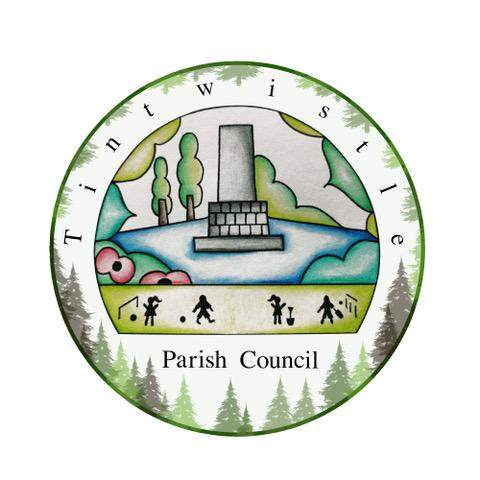 Tintwistle Parish CouncilSexton Street, Tintwistle, SK13 1JNhttps://tintwistleparishcouncil.org.ukAGENDA      				   13th   October 2022Dear Tintwistle Allotments Committee,You are hereby summoned to attend the meeting of Tintwistle Allotments Committee to be held on Wednesday 19th October 2022 at 6pm at the Council’s office.Charlotte Strickland Charlotte Strickland, Clerk to the Council tpcounciloffices@aol.comAGENDA  (MEMBERS OF THE PUBLIC AND PRESS ARE WELCOME TO ATTEND)To receive apologies for absenceDeclarations of interestsPublic participation Upto 15 minutes will be made available for members of the public to raise matters relevant to the business of the Parish Council.Plot Holders List To receive an update regarding the status of the current tenants list.Appeals  To confirm the responses to appeals against termination of tenancy for Plots 14 and 42.To confirm the response to Plot 68’s appeal regarding cages and fowl in the pathway.6.   Plot 3 Name Transfer Request To agree on a response to the request.7.   Plot 1 ‘tidy-up’ notice To agree on a response regarding the recent tidy-up notice. 8.   Annual Fee Renewal Status To receive an update on payments received so far.To agree on how and when reminder letters are to be sent.9.   Date of Next Meeting